Publicado en Palma de Mallorca el 18/08/2022 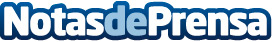 Llegan las camper a OK Mobility como nueva opción de movilidad para vivir experiencias Van LifeLa empresa de movilidad global sigue sumando nuevas alternativas de vehículos, incorporando furgonetas camperizadas a su flotaDatos de contacto:Dpto. Comunicación OK MobilityExt. 1145971 430 590Nota de prensa publicada en: https://www.notasdeprensa.es/llegan-las-camper-a-ok-mobility-como-nueva Categorias: Internacional Nacional Viaje Automovilismo Entretenimiento Turismo Industria Automotriz http://www.notasdeprensa.es